 № 29                                                                                                                                    12 сентября 2022 годаПОСТАНОВЛЕНИЕадминистрации Яльчикского сельского поселенияот 05 сентября 2022 года № 82О направлении проекта «О внесении изменений в Генеральный план Яльчикского сельского поселения Яльчикского района Чувашской Республики" на рассмотрение Собрания депутатов Яльчикского сельского поселенияВ соответствии со статьей 24 главы 3 Градостроительного кодекса Российской Федерации ПОСТАНОВЛЯЕТ: Направить проект "О внесении изменений в Генеральный план Яльчикского сельского поселения Яльчикского  района Чувашской Республики"  и обязательное приложение к ним: протокол публичного  слушания  по рассмотрению проекта "О внесении изменений в Генеральный план  Яльчикского сельского поселения Яльчикского  района Чувашской Республики" от 01.09.2022 года, заключения о результатах публичных слушаний по рассмотрению проекта о внесении изменений в Генеральный план  Яльчикского сельского поселения Яльчикского района Чувашской Республики от 01.09.2022 года на рассмотрение Собрания депутатов Яльчикского сельского поселения.Глава Яльчикского сельского поселенияЯльчикского района                                                                            А.Г.Смирнова_________________________________________________________________________________________      Информационный бюллетень «Вестник Яльчикского сельского поселения Яльчикского района Чувашской Республики» отпечатан в администрации Яльчикского сельского поселения Яльчикского района Чувашской Республики.      Адрес: с. Яльчики, ул. Советская, дом №2                                                               Тираж -  10 экз.   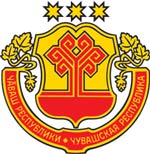 Информационный бюллетеньВестникЯльчикского сельского поселенияЯльчикского районаЧувашской РеспубликиУтвержден Решением Собрания депутатов Яльчикского сельского поселения Яльчикского районаЧувашской Республики от  01.02.2008 г. № 2/4-с